 ILL Statistics Additional Scopes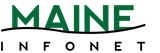 Measuring Outgoing & Incoming Inter-Library Loan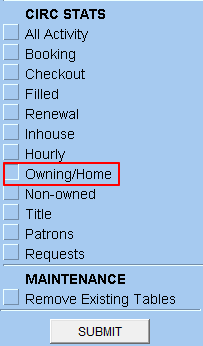  Go to:URSUS -- http://ursus.maine.edu/manageClick Circ ActivityLogin with your username and passwordClick Owning/HomeClick SubmitAt the next screen:Leave TOTAL selected,Do NOT check the “Include statistics…” box,Select your time frame.Click Submit QueryWait 30 seconds or so at the “The statistical report is calculating…” page. Then Click STATUS. (If it does not load the table, then wait another 30 and try again.) At this point, it’s much easier to look at this table if you select all of it, copy it, and paste it into Excel.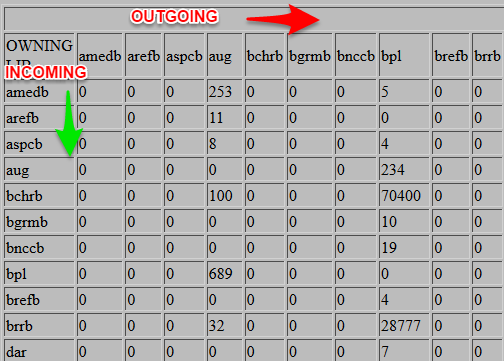 Find your library in the left-most column, then follow the row across to the totals column at the far right. Enter this number in the A cell of the Formulas table below.
*This number is way too high and contains some borrowing from “yourself”. Find your library in the top row, then follow the column down to the very bottom. (You will notice that if you have a juvenile location, it has not borrowed any items. This make sense, since you have no patrons with the juvenile location.) Enter this number in the B cell of the Formulas table below. 
*This number is way too high and contains some borrowing from “yourself”.Find the numbers where your locations’ rows and columns meet.
– Add these intersecting totals for your locations together. Enter this number in the C cells of the Formulas table below.Subtract C from A. This is your actual Outgoing ILL Total.Subtract C from B. This is your actual Incoming ILL Total.If you are curious about what is from MaineCat, look at the numbers just before the totals, coming from “Blank” Those are MaineCat transactions (incoming and outgoing)FormulasFormulasFormulasFormulasFormulasA-C=OUTGOINGB-C=INCOMING